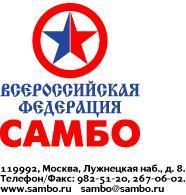 ИНН 7704045748Пресс-релизУфа впервые принимает крупное международное соревнование по самбо. 16 и 17 сентября на коврах Центра спортивной подготовки имени Баталовой по адресу г. Уфа, проспект Дружбы народов, д. 47 продет Гран При по самбо.Соревнование с призовым фондом пройдет во второй раз, первый этап Гран При состоялся в Краснодаре 24 июня. Южная столица разыгрывала призы только среди мужчин по-спортивному и боевому самбо. В Башкирии примут участие и женщины. В рамках Гран При, 15го сентября пройдет форум партийного проекта «Zа самбо» «Самбо – вместе в будущее». В ходе работы планируется обмен опытом по реализации федерального проекта «Za самбо», а также знакомство с лучшими региональными практиками, разбор кейсов по популяризации и пропаганде самбо, как отечественного вида спорта.На ковры Башкирии выйдут представители Белоруссии, Таджикистана, Кыргызстана, Узбекистана, Азербайджана, Казахстана и России. Всего в соревновании примут участие около 200 человек.Россию на Гран При представят более 70 человек, в том числе и первые номера Сборной.Регламент соревнования:16 сентября10:00 – Предварительные встречи у женщин (50 кг, 54 кг, 59 кг), у мужчин (58 кг, 64 кг, 71 кг) и по боевому самбо (79 кг, 88 кг, 98 кг, +98 кг)16:00 – Церемония открытия16:40 – Финальные встречи, награждение17 сентября10:00 – Предварительные встречи у женщин (65 кг, 72 кг, 80 кг, +80 кг), у мужчин (79 кг, 88 кг, 98 кг, +98 кг) и по боевому самбо (58 кг, 64 кг, 71 кг)15:00 – Финальные встречи, награждение Время указано местное. Ссылки на прямой эфир соревнований будут размещены на нашем сайте и в социальных сетях.С уважением,Пресс-атташеВсероссийской Федерации Самбо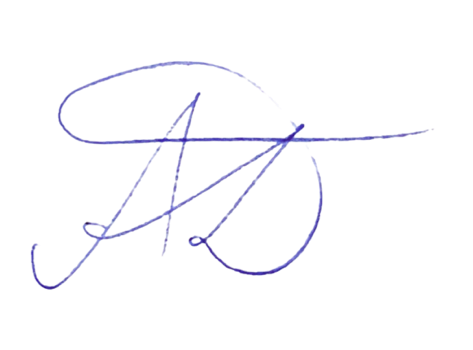 А.Д.Грифина